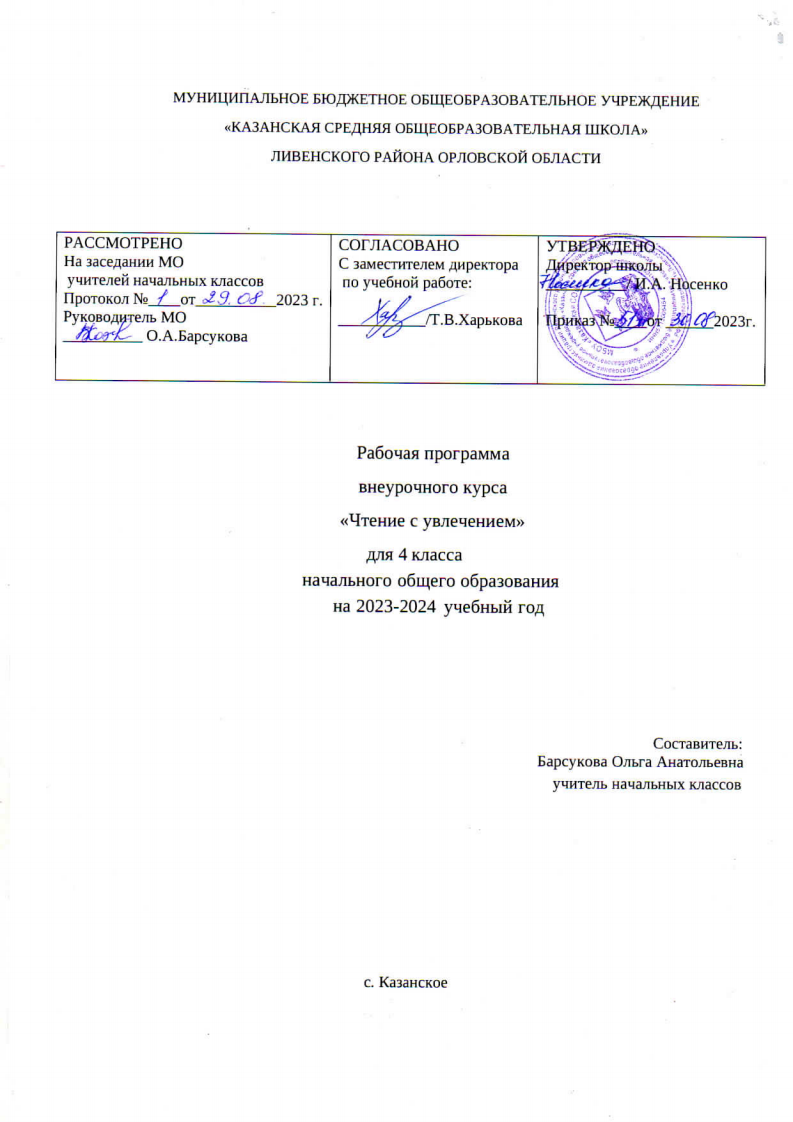 ПОЯСНИТЕЛЬНАЯ ЗАПИСКА Рабочая программа «Чтение с увлечением» составлена в соответствии с требованиями Федерального государственного образовательного стандарта начального общего образования на  основе Программы  курса «Чтение с увлечением. Планируемые результатыПрограмма обеспечивает достижение следующих личностных, метапредметных и предметных результатов.Личностные результаты:Формирование средствами литературных произведений целостного взгляда на мир;Воспитание духовно-нравственных качеств, художественно-эстетического вкуса, эстетических потребностей, ценностей на основе опыта чтения произведений для детей;Формирование нравственных качеств и эмоционально-нравственной отзывчивости, понимания и сопереживания чувствам других людей;Осознание значимости чтения для своего дальнейшего развития;Восприятие литературного произведения как особого вида искусства;Формирование осознанного уважительного и доброжелательного отношения к другому человеку, его мнению; готовность и способность вести диалог с другими людьми и достигнуть в нем взаимопонимания.Метапредметные результаты:Регулятивные УУД:Овладение способностью понимать и сохранять цели и задачи учебной деятельности, вести поиск средств ее осуществления;Освоение способов решения проблем творческого и поискового характера;Формирование умения планировать, контролировать и оценивать учебные действия в соответствии с поставленной задачей и условиями ее реализации, определять наиболее эффективные способы достижения результата;Учиться высказывать свое предположение на основе работы с материалом;Учиться работать по предложенному учителем плану.Познавательные УУД:Овладение логическими действиями сравнения, анализа, синтеза, обобщения; установления причинно-следственных связей, построения рассуждений;Овладение навыками смыслового чтения текстов в соответствии с целями и задачами;Активное использование речевых средств для решения познавательных задач;Находить ответы на вопросы в тексте, иллюстрации;Делать выводы в результате совместной работы класса и учителя;Овладение базовыми предметными и межпредметными понятиями, отражающими существенные связи и отношения между объектами и процессами.Коммуникативные УУД:Готовность слушать собеседника и вести диалог, признавать различные точки зрения и право каждого иметь и излагать свое мнение и аргументировать свою точку зрения и оценку событий;Осознанное построение речевого высказывания в соответствии с задачами коммуникации и составление текстов в устной и письменной формах;Активное использование речевых средств для решения коммуникативных задач;Оформлять свои мысли в устной и письменной форме;Слушать и понимать речь других;Учиться работать в пар, группе; выполнять различные роли (лидера, исполнителя);Умение сотрудничать с педагогом и сверстниками при решении различных задач, принимать на себя ответственность за результаты своих действий.Предметные результаты:Понимание литературы как средства сохранения и передачи духовных и нравственных ценностей и традиций, принятых в семье, обществе;Умение использовать простейшие виды анализа различных текстов: устанавливать причинно-следственные связи и определять главную мысль произведения, работать с планом произведения;Осознание значимости произведения для личного развития; формирование первоначальных этических представлений, понятий о добре, заботе; формирование потребности в систематическом чтении;Достижение необходимого для продолжения образования уровня читательской компетентности, общего речевого развития, анализа текстов с использованием элементарных литературных понятий;Понимание роли чтения, участие в обсуждении содержания текстов, обоснование нравственной оценки поступков героев.Содержание программыРассказы и сказки В. Осеевой – 5 чВ.Осеева «Отомстила»В.Осеева «Почему?»В.Осеева «Волшебная иголочка»Рассказы Н.Артюховой – 12 ч     Н.Артюхова “Подружки”           Н.Артюхова Три копухи”           Н.Артюхова «Строгая бабушка»           Н. Артюхова «Камень»             Н.Артюхова «Мяу»            Н.Артюхова «Фарфоровые шаги»             Н.Артюхова «Большая береза»            Н.Артюхова «Совесть заговорила»             Н.Артюхова «Кролик и репутация»            Н.Артюхова «Новые соседи»Рассказы и сказки В.Драгунского – 4 ч         В.Драгунский “Надо иметь чувство юмора”         В.Драгунский Сверху вниз, наискосок!”Рассказы и сказки Н.Носова – 7 чН.Носов “Леденец” Н.Носов «Про репку» Н.Носов«Карасик» Н.Носов «Клякса» Н.Носов «Прятки» Н.Носов «Замазка»Рассказ А.Гайдара – 1 ч А.Гайдар «Совесть»Рассказы М.Зощенко – 4 чМ.Зощенко «Показательный ребенок», Лёля и Минька: Бабушкин  подарок”“Лёля и Минька: Не надо врать” « Трусишка Васька»Итоговое занятие – 1 чФормы организации внеурочных занятий:фронтальная работа, беседа, сообщение, литературные игрыконкурсы-кроссворды, библиотечные урокипутешествия по страницам книг, проекты, Виды деятельности: работа в паре и в группе, чтение, говорение (культура речевого общения);письмо (культура письменной речи);жужжащее чтение; чтение текста про себя;чтение по ролям; чтение цепочкой; выборочное чтение;Календарно-тематическое планирование№Тема занятияКол-во часовДата по плануДата по факту1-2В. Осеева “Отомстила”23Л. Воронкова “Что сказала бы мама”14Е. Пермяк “Чужая калитка”15-6В.Драгунский “Сверху вниз, наискосок!”27Н.Артюхова “Подружки”18Н.Носов “Леденец”19А.Гайдар “Совесть”110М.Зощенко “Трусишка Вася”111Н.Носов “Про репку”112В. Осеева “Почему?”113М.Зощенко “Показательный ребенок”114  Н.Артюхова «Кролик и репутация»115-16 В.Драгунский “Надо иметь чувство юмора”217-18В.Осеева «Волшебная иголочка»219Н.Носов«Карасик» 120М.Зощенко Лёля и Минька: Бабушкин  подарок”121 Н.Артюхова «Строгая бабушка»122М.Зощенко “Лёля и Минька: Не надо врать” 123 Н.Артюхова «Новые соседи»124Н.Носов «Клякса» 125 Н.Артюхова Три копухи”126  Н. Артюхова «Камень»127Н.Носов «Прятки»128   Н.Артюхова «Мяу»129Н.Носов «Замазка»130-31  Н.Артюхова «Фарфоровые шаги» 232Н.Артюхова «Большая береза133  Н.Артюхова «Совесть заговорила» 134Итоговое занятие1